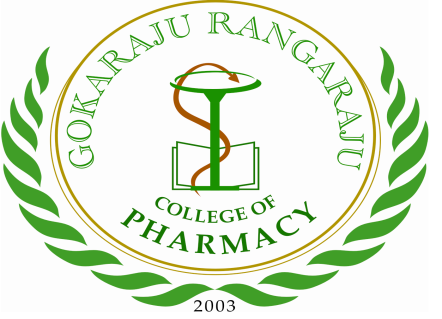 GRCP ID Card DetailsStudent Name :   _______________________________________     Roll Number  :  _______________________________________Branch	  :  _______________________________________B. Pharmacy (or) M. Pharmacy & YearValid up to 	  :  _______________________________________Blood Group :  _________________________________________Date of Birth:  _______________________________________Address          : _________________________________________		    _________________________________________		   ____________________________ Pin code: _____________Phone No:    _______________________________________________Latest Photo